Referral Form for
Agencies and Professionals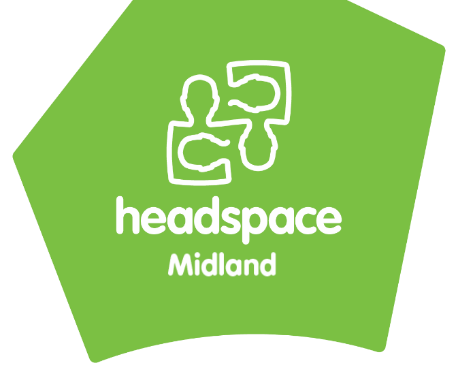 Young Person’s Details
Legal name: 
____________________________________Date of birth: 
______ /______ /__________Gender identity: 
____________________________________Preferred name: 
_____________________________________ Age: 
__________________________Pronouns:
_____________________________________Cultural identity:        Aboriginal         Torres Strait Islander         Both          Neither    Another culture: _____________________________________Address:                                                                                         Suburb:
________________________________________                 ____________________________________   Email:                                                                                              Phone:
________________________________________                ____________________________________Is the young person aware and consenting to this referral being made?                         Yes             No  
(headspace requires the young person’s consent)                         Presenting Concerns     Mental health     Physical health     Sexual health     Alcohol and drugs     Situational     Home/environment     Family support     Eating     Social support     Friendships     Relationships/sexuality     Vocational/educationPlease elaborate (include duration):_________________________________________________________________________________________________________________________________________________________________________________________________________________________________________________________________________________________________________________________________________________________________________________________________________________________________________________________________________________________________________________________________________________________________________________________________________________________________Risk AssessmentRiskNon-suicidal self-injurySuicide ideationSuicide attemptSubstance useRisk of harm to othersRisk of harm from othersHomelessnessPsychosis/maniaCurrent(within past month)Recent(within 6 months)Historical
(6 months +)Relevant Background InformationPrevious mental health diagnosis/treatments:
(By whom, dates, medications, any developmental disabilities)_____________________________________________________________________________________________________________________________________________________________________________________________________________________________________________________________________Other background information:____________________________________________________________________________________________________________________________________________________________________________________________________________________________________________________________________________________________________________________________________________________________Emergency Contact/Next of Kin/Guardian Details
Name:                                                                                             Relationship:
________________________________________                 ____________________________________Phone number:
________________________________________Does the young person live with this person?Can this person schedule/cancel appointments?                                                     Yes             No                                                                                                          Yes             NoIs this person aware that the young person is accessing headspace Midland?               Yes             No   
(If the young person is under the age of 16, parent/guardian consent may be required)   Referrer DetailsReferral source:         Young person         Family/Friend         Agency          GP           OtherName:
____________________________________Job title:
____________________________________Organisation:
____________________________________Phone:
____________________________________Fax:
____________________________________Email:
____________________________________Is this young person receiving support from another mental health service?                Yes             No   Have you referred this young person to any other service?If yes, please provide details of other referrals or mental health service involvement:_____________________________________________________________________________________________________________________________________________________________________________________________________________________________________________________________________Documentation
Please forward any available relevant documentation.Attached:       Referral letter         Discharge summaries         Mental health care plan          Notes   Other:_____________________________________________________________________________________________________________________________________________________________________________________________________________________________________________________________________Once complete, please forward this form and all supporting documentation to headspace Midland via fax (08) 9274 8859 or email reception@headspacemidland.com.au.All referrals will be considered. However, if the young person is better suited to an alternative support option, headspace Midland will attempt to notify the referring agency with the recommendations. On receipt of this referral, headspace Midland will contact the young person to discuss support options. If headspace Midland is unable to contact the young person, they will notify the referring agency. Please note that headspace Midland does not provide crisis or acute care mental health services. For mental health emergencies contact the Mental Health Emergency Response Line on 1300 555 788. We are unable to provide psychological assessments or reports for another purpose (e.g., in relation to Workers Compensation, Centrelink or Family Court matters). If you need further information, please contact headspace Midland on (08) 9274 8860.